Publicado en  el 13/12/2013 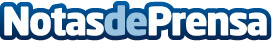 El Gobierno aprueba un convenio marco de colaboración con Bankia para la mejora de la Formación ProfesionalTramitados diversos expedientes por importe superior a 2,3 millones de euros Datos de contacto:Gobierno de CantabriaNota de prensa publicada en: https://www.notasdeprensa.es/el-gobierno-aprueba-un-convenio-marco-de_1 Categorias: Cantabria Formación profesional http://www.notasdeprensa.es